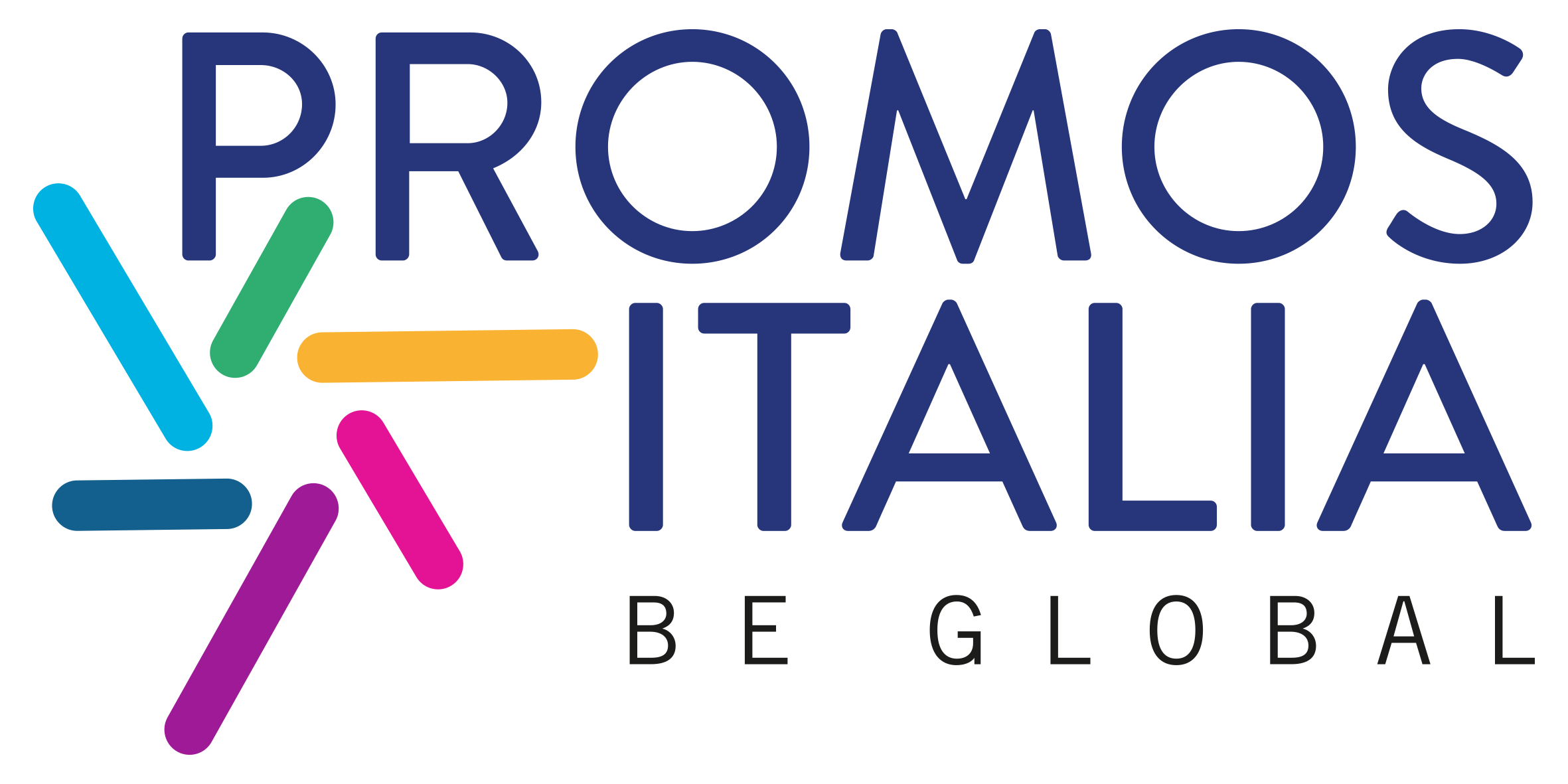 RICHIESTA DI AMMISSIONEAL PROGETTO “SOCIAL COMMERCE” PER LE IMPRESE DI RAVENNAIl/la sottoscritto/a _______________________________ (di seguito “Richiedente”) nato/a a __________________ (___) il __/___/____, residente in ______________ (___), via _____________________ n. ____, codice fiscale __________________________, in qualità di legale rappresentante dell’Impresa aderente _________________ (di seguito “Impresa”), i cui dati si indicano di seguito:- sede legale in ____________ (___), via ___________________ n. ______;- sede operativa (se diversa) in ____________ (___), via ___________________ n. ______;- partita IVA/codice fiscale: ____________________;- telefono: _________________;- fax: _________________;- e-mail: ______________________;- PEC: ______________________;- n. REA: ______________________;- codice univoco per fatturazione elettronica: ______________________;- sito web: ______________________;CHIEDEl’ammissione dell’Impresa al Progetto “SOCIAL COMMERCE” (di seguito “Progetto”), promosso da Promos Italia S.c.r.l. (di seguito “Promos Italia”);A TAL FINE DICHIARAper sé e relativamente all’Impresa che rappresenta, consapevole delle responsabilità civili e penali conseguenti a false dichiarazioni:ai sensi della raccomandazione 2003/361/CE del 6 maggio 2003 (GUUE L. 124 del 20 maggio 2003) recepita con DM del 18 maggio 2005 (GURI n. 238 del 18 ottobre 2005), di non essere controllata da impresa qualificabile come grande impresa e di essere (segnare l’opzione che interessa):microimpresa (impresa che occupa meno di 10 persone e realizza un fatturato annuo o un totale di bilancio annuo non superiori a 2 milioni di euro)piccola impresa (impresa che occupa meno di 50 persone e realizza un fatturato annuo o un totale di bilancio annuo non superiori a 10 milioni di euro)media impresa (impresa che occupa meno di 250 persone e realizza un fatturato annuo non superiore a 50milioni di euro e un totale di bilancio annuo non superiore a 43 milioni di euro)di essere iscritta al Registro Imprese e in regola con il pagamento del Diritto Camerale Annuale;di avere sede legale e/o sede operativa nel territorio della Camera di Commercio di Ravenna;di essere in regola con il versamento dei contributi previdenziali, assistenziali e assicurativi dei dipendenti;di non trovarsi in alcuno degli stati rilevanti ai sensi del D.Lgs. 14/2019 (Codice della crisi d'impresa e dell'insolvenza);di essere operativa in uno dei settori ammissibili all’iniziativa (arredamento, complementi di arredo e oggettistica per la casa, abbigliamento e accessori moda, cosmesi, profumeria e accessori, artigianato artistico, gioielli, bigiotteria e orologeria, elettronica di consumo, turismo, cartolibreria, articoli sportivi, produzione di articoli alimentari); che nei propri confronti non sussistono cause di divieto, di decadenza, di sospensione previste dall’art. 67 D.Lgs. 159/2011 (c.d. Codice delle leggi antimafia).INOLTRE, DICHIARAnel rispetto di quanto previsto dal Regolamento (UE) n. 1407/2013 della Commissione del 18 dicembre 2013 relativo all’applicazione degli articoli 107 e 108 del trattato sul funzionamento dell’Unione europea agli aiuti de minimis, pubblicato sulla Gazzetta Ufficiale dell’Unione Europea Serie L 352 del 24 dicembre 2013che, alla data della sottoscrizione della presente dichiarazione, l’Impresa:           NON HA RICHIESTO O OTTENUTO alcun Aiuto De Minimis nell’esercizio finanziario in corso e nei due precedenti – nel qual caso non compila la tabella sottostante;oppure          HA RICHIESTO O OTTENUTO, nell’esercizio finanziario in corso e nei due precedenti, anche in ragione di operazioni di fusione, scissione o acquisizione di azienda o di ramo d’azienda, gli Aiuti De Minimis indicati nella seguente tabella:che, alla data della sottoscrizione della presente dichiarazione, l’Impresa:           NON HA con altre imprese alcuna delle “Relazioni” rilevanti per la definizione di “Impresa Unica”– nel qual caso non compila la tabella sottostante;oppure          HA le “Relazioni” di seguito indicate con le imprese riportate nella seguente tabella, imprese che fanno dunque parte dell’Impresa Unica – nel qual caso allega, per ciascuna delle imprese collegate, la dichiarazione di cui all’Allegato A, sottoscritta dai relativi legali rappresentanti:INFINE, DICHIARAdi aver preso visione e di accettare le Condizioni generali di contratto pubblicate su https://promositalia.camcom.it/iniziative-e-news/social-commerce-scopri-come-vendere-online-con-i-social-network.kl e il contenuto dell’Allegato A (Dichiarazione de minimis delle eventuali imprese collegate), che del Contratto costituiscono parte integrante:Luogo e data ___________________		Timbro e firma per accettazione: _______________________           		(del legale rappresentante o di soggetto munito dei necessari poteri)Ai sensi e per gli effetti di cui agli artt. 1341 e 1342 c.c., l’Impresa dichiara di approvare in via specifica l’art. 8 (RESPONSABILITÀ E MANLEVA) delle Condizioni generali di contratto.Luogo e data ___________________		Timbro e firma per accettazione: _______________________           		(del legale rappresentante o di soggetto munito dei necessari poteri)Ente ConcedenteRiferimento normativoData del provvedimentoImporto dell’aiuto “de minimis” (nota)Importo dell’aiuto “de minimis” (nota)Importo dell’aiuto “de minimis” (nota)Importo dell’aiuto “de minimis” (nota)di cui (eventuale)quota imputabile all’attività di trasporto merci su strada per conto terziEnte ConcedenteRiferimento normativoData del provvedimentoRichiestoRichiestoConcesso Effettivo di cui (eventuale)quota imputabile all’attività di trasporto merci su strada per conto terzi(ampliare ove necessario)(ampliare ove necessario)(ampliare ove necessario)(ampliare ove necessario)(ampliare ove necessario)(ampliare ove necessario)(ampliare ove necessario)(ampliare ove necessario) TOTALE TOTALE TOTALE TOTALENominativo dell’Impresa Collegata (ELENCO IMPRESE FACENTI PARTE DELL’IMPRESA UNICA)Riferimento tipo di relazioneindicato nella precedente nota Nominativo dell’Impresa Collegata (ELENCO IMPRESE FACENTI PARTE DELL’IMPRESA UNICA)Riferimento tipo di relazioneindicato nella precedente nota 